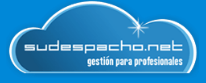 															[facturas->nombre_receptor]									[facturas->domicilio_receptor]									[facturas->codigo_postal_receptor] [facturas->poblacion_receptor]Transferencia bancaria IBAN ESXX XXXX XX XXXX XXXXXXXXXXEn cumplimiento con lo previsto en el Reglamento (UE) 2016/679 del Parlamento Europeo y del Consejo, de 27 de Abril de 2016, le informamos de que los datos personales que pudiera contener esta factura son tratados con el fin de dar cumplimiento a la obligación tributaria sobre facturación y tratados con esta única finalidad. Le informamos también de que serán incorporados para su tratamiento en un fichero titularidad de …………………………….. de acuerdo con lo dispuesto por el citado Reglamento. Podrá ejercitar en cualquier momento los derechos de A.R.C.O y demás derechos recogidos en el citado reglamento, acreditando previamente y de manera fehaciente la identidad del peticionario, en la siguiente dirección de correo electrónico soporte@sudespacho.netFacturaFecha de factura[facturas->fecha_factura]Fecha de vencimiento[facturas->fechaCobro]A pagar EUR[predefinidos->facturas->LiquidacionFavor_FACTURA]DescripciónPrecioIVAImporteHONORARIOS[conceptos_honorario->descripcion][conceptos_honorario->precio_unidad]21%[facturas->total_honorarios]Subtotal sin IVASubtotal sin IVA[facturas->total_base_imponible]IVA 21% de IVA 21% de [facturas->total_iva]SUPLIDOS[conceptos_suplido->descripcion][facturas->total_suplidos]Total EUR[predefinidos->facturas->LiquidacionFavor_FACTURA]